ПроектРешения о предоставлении разрешения на условно разрешенный вид использования «Магазины» Учитывая заявление Чувашовой Ирины Петровны о предоставлении разрешения на условно разрешенный вид использования «Магазины»: в отношении земельного  участка  с кадастровым номером 38:36:000016:1731 площадью 1100 кв.м., расположенного по адресу: Российская Федерация, Иркутская область, Иркутский район, п. Плишкино, ул. Клубничная, 2.Схема расположения земельного участка, в отношении которого подготовлен проект решения о предоставлении разрешения на условно разрешенный вид использования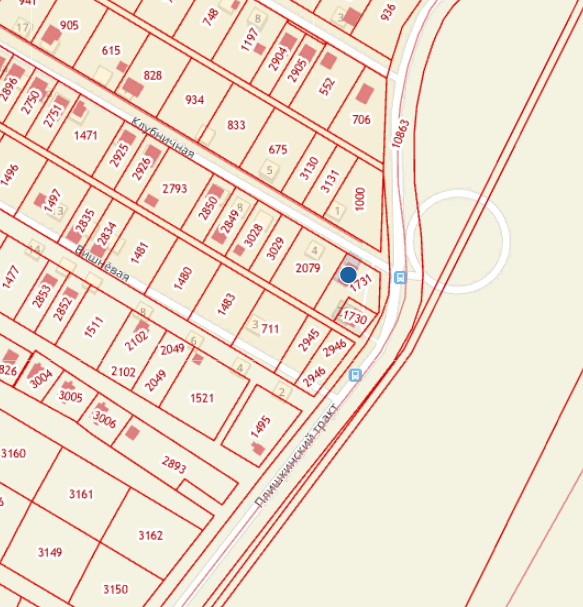 